Actress Esther Nam to Star in Romance Film: “The Peak of My Heart” 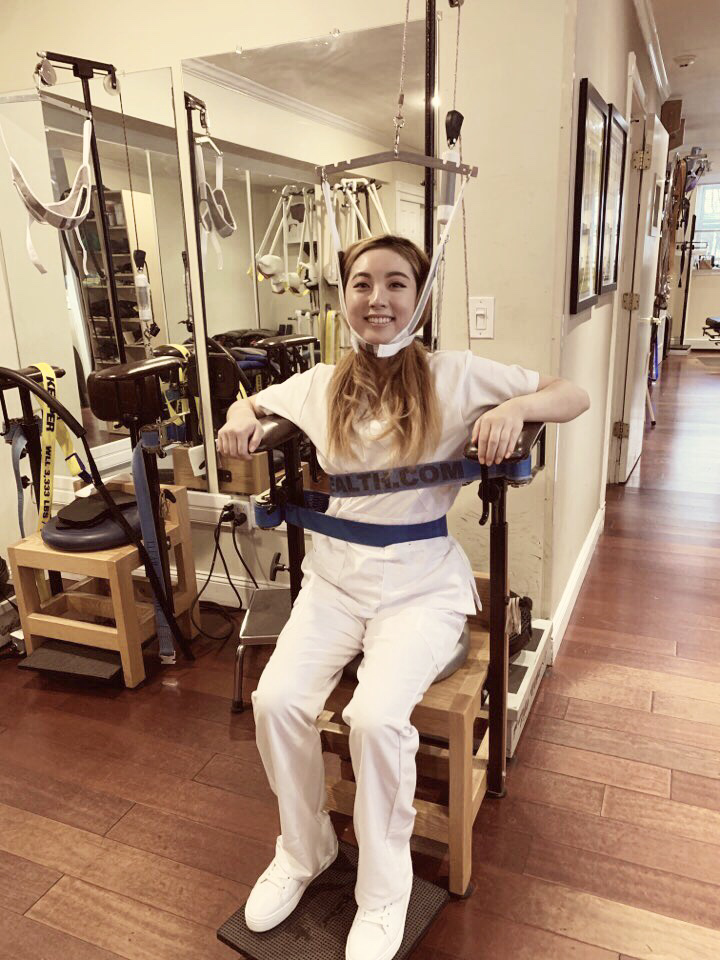 Esther Nam on set as Christine Kim.Actress Esther Nam is attached to play Christine Kim in romantic comedy-drama The Peak of My Heart.The film follows Christine, an aspiring model who is working as a nurse and receptionist at a chiropractic facility, when her old flame Joe shows up, having to receive treatment after a snowboarding accident. As she treats him, they begin talking again, but does love heal all wounds? The movie is being produced by Name Production.Name Production has several films in the works including A New York Crying Scene, Ships Passing in the Night, Somebody's Girl, The Beauty of Love, The Presidents’ Singer, The Heavenly Diva, Amore, The Crown of Rebels and The Actress.